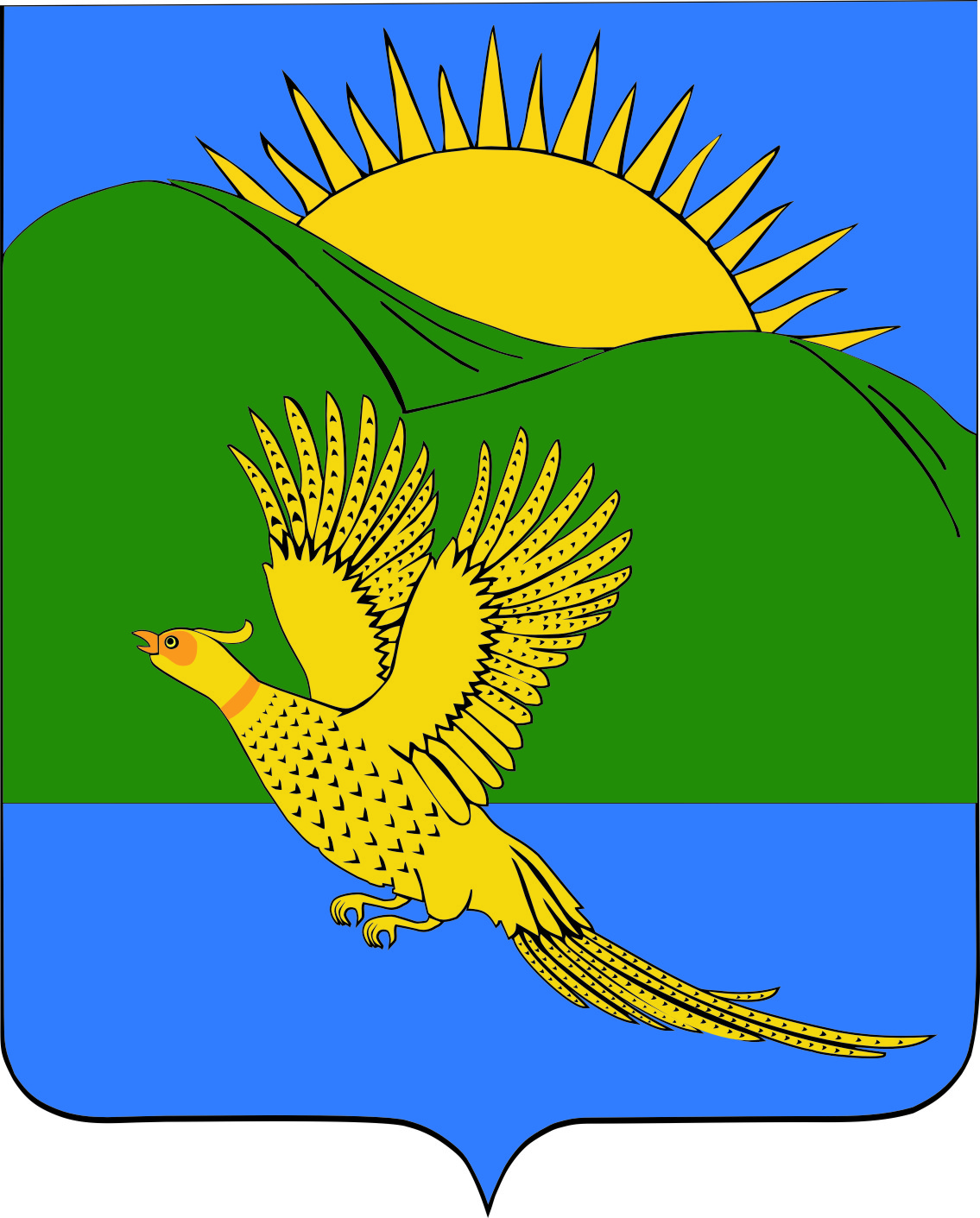 ДУМАПАРТИЗАНСКОГО МУНИЦИПАЛЬНОГО РАЙОНАПРИМОРСКОГО КРАЯУтратил силу № 175 от 27.11.2019РЕШЕНИЕ                         село Владимиро-Александровское30.11.2018											          № 12					В соответствии со ст. 52 Федерального закона от 06.10.2003 № 131-ФЗ ″Об общих принципах организации местного самоуправления в Российской Федерации″, ст. 64 Бюджетного кодекса Российской Федерации, ст. 56 Налогового кодекса Российской Федерации, ст.ст. 4, 19, 30, 31-1 Устава Партизанского муниципального района, Дума Партизанского муниципального района  РЕШИЛА:1. Принять муниципальный правовой акт «О внесении изменений в муниципальный правовой акт от 31 октября 2014 года № 90-МПА «Об установлении налога на имущество физических лиц на межселенных территориях Партизанского муниципального района» (прилагается).2. Направить муниципальный правовой акт и. о. главы Партизанского муниципального района для подписания и опубликования.3. Настоящее решение вступает в силу со дня его принятия.Председатель Думы                                                                                 А.В. АрсентьевМУНИЦИПАЛЬНЫЙ ПРАВОВОЙ АКТО внесении изменений в муниципальный правовой акт от 31 октября 2014 года № 90-МПА «Об установлении налога на имущество физических лиц на межселенных территориях Партизанского муниципального района» 1. Внести в муниципальный правовой акт от 31 октября 2014 года № 90-МПА «Об установлении налога на имущество физических лиц на межселенных территориях Партизанского муниципального района», принятый решением Думы Партизанского муниципального района от 31 октября 2014 года № 90, следующие изменения: Дополнить пунктом 3.1 следующего содержания:«3.1. Освобождаются от налогообложения следующие категории налогоплательщиков:- многодетные семьи, признанные таковыми в соответствии со статьей           7(1) Закона Приморского края от 29.12.2004 N 206-КЗ "О социальной поддержке льготных категорий граждан, проживающих на территории Приморского края". Основанием для предоставления налоговой льготы является удостоверение, подтверждающее статус многодетной семьи, выданное органом социальной защиты населения по месту жительства.»  2. Настоящий муниципальный правовой акт вступает в силу с 01 января 2019 года.И.о. главы Партизанского                                                       муниципального района                                                                            Л.В. Хамхоев30 ноября 2018 года№ 12-МПАО внесении изменений в муниципальный правовой акт от 31 октября 2014 года № 90-МПА «Об установлении налога на имущество физических лиц на межселенных территориях Партизанского муниципального района»Принят решениемДумы Партизанскогомуниципального районаот 30.11.2018 № 12 